WOMEN UNIVERSITY, SWABI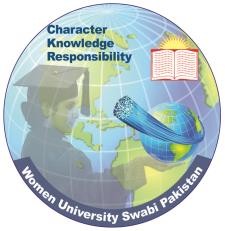 APPLICATION FORM FOR INTER UNIVERSITY MIGRATION CERTIFICATE (Normal Rs: 2500, Urgent Rs:3500)University Registration No:           Candidate Enrollment No. (For semester system candidate):          Date of Application:______________________             Date of Admission: ____________________Name of University to which migration is required:________________________________________Name of University from/to which migration is requested:  	Reason for migration in brief: _________________________________________________________Name of Candidate/Applicant(in Block Letters):___________________________________________Address for correspondence: ___________________________________________________________________________________________________________________________________________Contact No. _________________________ Email Address: _________________________________ CNIC No of the candidate: CNIC No of the candidate: (Attached Photo Copies of the CNIC of the Candidate and CNIC of her father)Name of the Last Examination Passed:_______________________________________________Session:______________       Batch : _______________  Degree Program:__________________Department:_____________  Registration No: _______________  Enrollment No.:___________Semester (If Degree is not completed):_______________ SGPA of the last Semester:________________CGPA:______________   Total Marks:_______________  Obtained Marks:_________________Total Percentage(%):____________(Bank and Migration Fee Details)Name of the Bank where fee is Deposit:_______________   Bank Branch Code:_____________ Fee Remitted Rs:_______________________________   Bank Receipt No:________________ Dated:______________________________(Attach original deposit slip)In case the candidate currently appears in exam or result waiting, migration certificate will not be issued.                                                                                     _____________________________                                                                                            Signature of Applicant with DateRemarks of Head of Department:_____________________________________________________Signature of Head of Department:____________________________________________________Remarks of Director Academics:_____________________________________________________----